APost DetailsPost DetailsPost DetailsPost DetailsPost DetailsPost DetailsPost DetailsPost DetailsJob Title:Engineering Systems Data Analyst Function:Engineering   Engineering   Engineering   Engineering   Engineering   Location:Engineering Depots / RemoteUnique Post Number:Reports To:Engineering Systems ManagerGrade:MG1MG1MG1MG1MG1BPurpose of the JobPurpose of the JobPurpose of the JobPurpose of the JobPurpose of the JobPurpose of the JobPurpose of the JobPurpose of the JobThe post holder will work under the Engineering Systems Manager to assist in the development, delivery and maintenance of Information Technology tools to Engineering users, wherever they work. The purpose of the job is to transform data into information, information into insight and insight into business decisions.Responsibilities include requirements data discovery, data gathering, data systems development, data analysis and reporting capabilities together with continuously performance monitoring and establishing mechanisms to identify improvements, measure business benefits and undertake gap analysisWorking with external and internal data to reveal patterns and relationships to support Southeastern’s business objectives.The post holder will work under the Engineering Systems Manager to assist in the development, delivery and maintenance of Information Technology tools to Engineering users, wherever they work. The purpose of the job is to transform data into information, information into insight and insight into business decisions.Responsibilities include requirements data discovery, data gathering, data systems development, data analysis and reporting capabilities together with continuously performance monitoring and establishing mechanisms to identify improvements, measure business benefits and undertake gap analysisWorking with external and internal data to reveal patterns and relationships to support Southeastern’s business objectives.The post holder will work under the Engineering Systems Manager to assist in the development, delivery and maintenance of Information Technology tools to Engineering users, wherever they work. The purpose of the job is to transform data into information, information into insight and insight into business decisions.Responsibilities include requirements data discovery, data gathering, data systems development, data analysis and reporting capabilities together with continuously performance monitoring and establishing mechanisms to identify improvements, measure business benefits and undertake gap analysisWorking with external and internal data to reveal patterns and relationships to support Southeastern’s business objectives.The post holder will work under the Engineering Systems Manager to assist in the development, delivery and maintenance of Information Technology tools to Engineering users, wherever they work. The purpose of the job is to transform data into information, information into insight and insight into business decisions.Responsibilities include requirements data discovery, data gathering, data systems development, data analysis and reporting capabilities together with continuously performance monitoring and establishing mechanisms to identify improvements, measure business benefits and undertake gap analysisWorking with external and internal data to reveal patterns and relationships to support Southeastern’s business objectives.The post holder will work under the Engineering Systems Manager to assist in the development, delivery and maintenance of Information Technology tools to Engineering users, wherever they work. The purpose of the job is to transform data into information, information into insight and insight into business decisions.Responsibilities include requirements data discovery, data gathering, data systems development, data analysis and reporting capabilities together with continuously performance monitoring and establishing mechanisms to identify improvements, measure business benefits and undertake gap analysisWorking with external and internal data to reveal patterns and relationships to support Southeastern’s business objectives.The post holder will work under the Engineering Systems Manager to assist in the development, delivery and maintenance of Information Technology tools to Engineering users, wherever they work. The purpose of the job is to transform data into information, information into insight and insight into business decisions.Responsibilities include requirements data discovery, data gathering, data systems development, data analysis and reporting capabilities together with continuously performance monitoring and establishing mechanisms to identify improvements, measure business benefits and undertake gap analysisWorking with external and internal data to reveal patterns and relationships to support Southeastern’s business objectives.The post holder will work under the Engineering Systems Manager to assist in the development, delivery and maintenance of Information Technology tools to Engineering users, wherever they work. The purpose of the job is to transform data into information, information into insight and insight into business decisions.Responsibilities include requirements data discovery, data gathering, data systems development, data analysis and reporting capabilities together with continuously performance monitoring and establishing mechanisms to identify improvements, measure business benefits and undertake gap analysisWorking with external and internal data to reveal patterns and relationships to support Southeastern’s business objectives.The post holder will work under the Engineering Systems Manager to assist in the development, delivery and maintenance of Information Technology tools to Engineering users, wherever they work. The purpose of the job is to transform data into information, information into insight and insight into business decisions.Responsibilities include requirements data discovery, data gathering, data systems development, data analysis and reporting capabilities together with continuously performance monitoring and establishing mechanisms to identify improvements, measure business benefits and undertake gap analysisWorking with external and internal data to reveal patterns and relationships to support Southeastern’s business objectives.CPrincipal AccountabilitiesPrincipal AccountabilitiesPrincipal AccountabilitiesPrincipal AccountabilitiesPrincipal AccountabilitiesPrincipal AccountabilitiesPrincipal AccountabilitiesPrincipal AccountabilitiesC1C2C3C4C5C6C7C8C9C10C11C12Ability to creatively apply the most appropriate analytical methods to address business questionsIdentify, analyse, and interpret trends or patterns in complex data setsAcquire data from primary or secondary data sources and maintain databases/data systemsAbility to work across the business with a wide range of stakeholders asking the right questions to solve problems and to communicate the data in a timely, relevant and stakeholder-centric manner Interpret data, analyse results using statistical techniques and provide ongoing performance reports
Ability to understand and be able to take account of the ‘big picture’ (the business, the market and our strategy), including short and long-term goals Interact with different business functions to ensure that they are provided with the necessary information to enhance the delivery of customer excellenceResponsible for adherence to Engineering Software System Management, Access and  Change Control processes, and reporting structure.Ability to create, enhance and present reports and data in a jargon-free and digestible form using analytical tools (such as Power BI) and creating interactive end-user dashboards for data visualisationUtilisation of tools and systems to automate the collection, retention, and dissemination of information.Identify technology needs for the business and work with Engineering Systems Manager to develop viable solutions that deliver benefit for the user and the business.Assist the Engineering Systems Manager in maintenance and development of Engineering specific IT systems as required.Ability to creatively apply the most appropriate analytical methods to address business questionsIdentify, analyse, and interpret trends or patterns in complex data setsAcquire data from primary or secondary data sources and maintain databases/data systemsAbility to work across the business with a wide range of stakeholders asking the right questions to solve problems and to communicate the data in a timely, relevant and stakeholder-centric manner Interpret data, analyse results using statistical techniques and provide ongoing performance reports
Ability to understand and be able to take account of the ‘big picture’ (the business, the market and our strategy), including short and long-term goals Interact with different business functions to ensure that they are provided with the necessary information to enhance the delivery of customer excellenceResponsible for adherence to Engineering Software System Management, Access and  Change Control processes, and reporting structure.Ability to create, enhance and present reports and data in a jargon-free and digestible form using analytical tools (such as Power BI) and creating interactive end-user dashboards for data visualisationUtilisation of tools and systems to automate the collection, retention, and dissemination of information.Identify technology needs for the business and work with Engineering Systems Manager to develop viable solutions that deliver benefit for the user and the business.Assist the Engineering Systems Manager in maintenance and development of Engineering specific IT systems as required.Ability to creatively apply the most appropriate analytical methods to address business questionsIdentify, analyse, and interpret trends or patterns in complex data setsAcquire data from primary or secondary data sources and maintain databases/data systemsAbility to work across the business with a wide range of stakeholders asking the right questions to solve problems and to communicate the data in a timely, relevant and stakeholder-centric manner Interpret data, analyse results using statistical techniques and provide ongoing performance reports
Ability to understand and be able to take account of the ‘big picture’ (the business, the market and our strategy), including short and long-term goals Interact with different business functions to ensure that they are provided with the necessary information to enhance the delivery of customer excellenceResponsible for adherence to Engineering Software System Management, Access and  Change Control processes, and reporting structure.Ability to create, enhance and present reports and data in a jargon-free and digestible form using analytical tools (such as Power BI) and creating interactive end-user dashboards for data visualisationUtilisation of tools and systems to automate the collection, retention, and dissemination of information.Identify technology needs for the business and work with Engineering Systems Manager to develop viable solutions that deliver benefit for the user and the business.Assist the Engineering Systems Manager in maintenance and development of Engineering specific IT systems as required.Ability to creatively apply the most appropriate analytical methods to address business questionsIdentify, analyse, and interpret trends or patterns in complex data setsAcquire data from primary or secondary data sources and maintain databases/data systemsAbility to work across the business with a wide range of stakeholders asking the right questions to solve problems and to communicate the data in a timely, relevant and stakeholder-centric manner Interpret data, analyse results using statistical techniques and provide ongoing performance reports
Ability to understand and be able to take account of the ‘big picture’ (the business, the market and our strategy), including short and long-term goals Interact with different business functions to ensure that they are provided with the necessary information to enhance the delivery of customer excellenceResponsible for adherence to Engineering Software System Management, Access and  Change Control processes, and reporting structure.Ability to create, enhance and present reports and data in a jargon-free and digestible form using analytical tools (such as Power BI) and creating interactive end-user dashboards for data visualisationUtilisation of tools and systems to automate the collection, retention, and dissemination of information.Identify technology needs for the business and work with Engineering Systems Manager to develop viable solutions that deliver benefit for the user and the business.Assist the Engineering Systems Manager in maintenance and development of Engineering specific IT systems as required.Ability to creatively apply the most appropriate analytical methods to address business questionsIdentify, analyse, and interpret trends or patterns in complex data setsAcquire data from primary or secondary data sources and maintain databases/data systemsAbility to work across the business with a wide range of stakeholders asking the right questions to solve problems and to communicate the data in a timely, relevant and stakeholder-centric manner Interpret data, analyse results using statistical techniques and provide ongoing performance reports
Ability to understand and be able to take account of the ‘big picture’ (the business, the market and our strategy), including short and long-term goals Interact with different business functions to ensure that they are provided with the necessary information to enhance the delivery of customer excellenceResponsible for adherence to Engineering Software System Management, Access and  Change Control processes, and reporting structure.Ability to create, enhance and present reports and data in a jargon-free and digestible form using analytical tools (such as Power BI) and creating interactive end-user dashboards for data visualisationUtilisation of tools and systems to automate the collection, retention, and dissemination of information.Identify technology needs for the business and work with Engineering Systems Manager to develop viable solutions that deliver benefit for the user and the business.Assist the Engineering Systems Manager in maintenance and development of Engineering specific IT systems as required.Ability to creatively apply the most appropriate analytical methods to address business questionsIdentify, analyse, and interpret trends or patterns in complex data setsAcquire data from primary or secondary data sources and maintain databases/data systemsAbility to work across the business with a wide range of stakeholders asking the right questions to solve problems and to communicate the data in a timely, relevant and stakeholder-centric manner Interpret data, analyse results using statistical techniques and provide ongoing performance reports
Ability to understand and be able to take account of the ‘big picture’ (the business, the market and our strategy), including short and long-term goals Interact with different business functions to ensure that they are provided with the necessary information to enhance the delivery of customer excellenceResponsible for adherence to Engineering Software System Management, Access and  Change Control processes, and reporting structure.Ability to create, enhance and present reports and data in a jargon-free and digestible form using analytical tools (such as Power BI) and creating interactive end-user dashboards for data visualisationUtilisation of tools and systems to automate the collection, retention, and dissemination of information.Identify technology needs for the business and work with Engineering Systems Manager to develop viable solutions that deliver benefit for the user and the business.Assist the Engineering Systems Manager in maintenance and development of Engineering specific IT systems as required.Ability to creatively apply the most appropriate analytical methods to address business questionsIdentify, analyse, and interpret trends or patterns in complex data setsAcquire data from primary or secondary data sources and maintain databases/data systemsAbility to work across the business with a wide range of stakeholders asking the right questions to solve problems and to communicate the data in a timely, relevant and stakeholder-centric manner Interpret data, analyse results using statistical techniques and provide ongoing performance reports
Ability to understand and be able to take account of the ‘big picture’ (the business, the market and our strategy), including short and long-term goals Interact with different business functions to ensure that they are provided with the necessary information to enhance the delivery of customer excellenceResponsible for adherence to Engineering Software System Management, Access and  Change Control processes, and reporting structure.Ability to create, enhance and present reports and data in a jargon-free and digestible form using analytical tools (such as Power BI) and creating interactive end-user dashboards for data visualisationUtilisation of tools and systems to automate the collection, retention, and dissemination of information.Identify technology needs for the business and work with Engineering Systems Manager to develop viable solutions that deliver benefit for the user and the business.Assist the Engineering Systems Manager in maintenance and development of Engineering specific IT systems as required.Ability to creatively apply the most appropriate analytical methods to address business questionsIdentify, analyse, and interpret trends or patterns in complex data setsAcquire data from primary or secondary data sources and maintain databases/data systemsAbility to work across the business with a wide range of stakeholders asking the right questions to solve problems and to communicate the data in a timely, relevant and stakeholder-centric manner Interpret data, analyse results using statistical techniques and provide ongoing performance reports
Ability to understand and be able to take account of the ‘big picture’ (the business, the market and our strategy), including short and long-term goals Interact with different business functions to ensure that they are provided with the necessary information to enhance the delivery of customer excellenceResponsible for adherence to Engineering Software System Management, Access and  Change Control processes, and reporting structure.Ability to create, enhance and present reports and data in a jargon-free and digestible form using analytical tools (such as Power BI) and creating interactive end-user dashboards for data visualisationUtilisation of tools and systems to automate the collection, retention, and dissemination of information.Identify technology needs for the business and work with Engineering Systems Manager to develop viable solutions that deliver benefit for the user and the business.Assist the Engineering Systems Manager in maintenance and development of Engineering specific IT systems as required.DSafety ResponsibilitiesSafety ResponsibilitiesSafety ResponsibilitiesSafety ResponsibilitiesSafety ResponsibilitiesSafety ResponsibilitiesSafety ResponsibilitiesSafety ResponsibilitiesD1This post is required to undertake SAFETY CRITICAL WORKThis post is required to undertake SAFETY CRITICAL WORKThis post is required to undertake SAFETY CRITICAL WORKThis post is required to undertake SAFETY CRITICAL WORKYesNoD2This is a KEY SAFETY POSTThis is a KEY SAFETY POSTThis is a KEY SAFETY POSTThis is a KEY SAFETY POSTYesNoD3This post requires SECURITY CLEARANCEThis post requires SECURITY CLEARANCEThis post requires SECURITY CLEARANCEThis post requires SECURITY CLEARANCEYesNoD4The job requires competence in PERSONAL TRACK SAFETYThe job requires competence in PERSONAL TRACK SAFETYThe job requires competence in PERSONAL TRACK SAFETYThe job requires competence in PERSONAL TRACK SAFETYYesNoD5This job has SPECIFIC SAFETY RESPONSIBILITIES (if Yes see section D6 below) This job has SPECIFIC SAFETY RESPONSIBILITIES (if Yes see section D6 below) This job has SPECIFIC SAFETY RESPONSIBILITIES (if Yes see section D6 below) This job has SPECIFIC SAFETY RESPONSIBILITIES (if Yes see section D6 below) YesNoD6The post holder has the following specific safety responsibilities:The post holder has the following specific safety responsibilities:The post holder has the following specific safety responsibilities:The post holder has the following specific safety responsibilities:The post holder has the following specific safety responsibilities:The post holder has the following specific safety responsibilities:The post holder has the following specific safety responsibilities:The post holder has the following specific safety responsibilities:N/AN/AN/AN/AN/AN/AN/AN/AEDecision making AuthorityDecision making AuthorityDecision making AuthorityDecision making AuthorityDecision making AuthorityDecision making AuthorityDecision making AuthorityDecision making AuthorityE1E2Determine data storage and data management requirementsDesign and visualisation of data via effective dashboards within analytical tools such as Power BiDetermine data storage and data management requirementsDesign and visualisation of data via effective dashboards within analytical tools such as Power BiDetermine data storage and data management requirementsDesign and visualisation of data via effective dashboards within analytical tools such as Power BiDetermine data storage and data management requirementsDesign and visualisation of data via effective dashboards within analytical tools such as Power BiDetermine data storage and data management requirementsDesign and visualisation of data via effective dashboards within analytical tools such as Power BiDetermine data storage and data management requirementsDesign and visualisation of data via effective dashboards within analytical tools such as Power BiDetermine data storage and data management requirementsDesign and visualisation of data via effective dashboards within analytical tools such as Power BiDetermine data storage and data management requirementsDesign and visualisation of data via effective dashboards within analytical tools such as Power BiFMost Challenging and/or Difficult parts of the roleMost Challenging and/or Difficult parts of the roleMost Challenging and/or Difficult parts of the roleMost Challenging and/or Difficult parts of the roleMost Challenging and/or Difficult parts of the roleMost Challenging and/or Difficult parts of the roleMost Challenging and/or Difficult parts of the roleMost Challenging and/or Difficult parts of the roleF1F2F3F4F5High degree of organisational skills and a methodical approach, to apply best practise project management processesStrong people skills are required – this role has a strong element of interaction with others throughout the organisationMaintaining perspective to see both the short- and long-term business needs – and to balance this in the day to day workloadGaining participation from other areas of the business, without having direct influence over the priority or objectives of those people, so as to ensure deliverables are maintained and met.Identifying the most appropriate project tools and methodologies to effect deliveryHigh degree of organisational skills and a methodical approach, to apply best practise project management processesStrong people skills are required – this role has a strong element of interaction with others throughout the organisationMaintaining perspective to see both the short- and long-term business needs – and to balance this in the day to day workloadGaining participation from other areas of the business, without having direct influence over the priority or objectives of those people, so as to ensure deliverables are maintained and met.Identifying the most appropriate project tools and methodologies to effect deliveryHigh degree of organisational skills and a methodical approach, to apply best practise project management processesStrong people skills are required – this role has a strong element of interaction with others throughout the organisationMaintaining perspective to see both the short- and long-term business needs – and to balance this in the day to day workloadGaining participation from other areas of the business, without having direct influence over the priority or objectives of those people, so as to ensure deliverables are maintained and met.Identifying the most appropriate project tools and methodologies to effect deliveryHigh degree of organisational skills and a methodical approach, to apply best practise project management processesStrong people skills are required – this role has a strong element of interaction with others throughout the organisationMaintaining perspective to see both the short- and long-term business needs – and to balance this in the day to day workloadGaining participation from other areas of the business, without having direct influence over the priority or objectives of those people, so as to ensure deliverables are maintained and met.Identifying the most appropriate project tools and methodologies to effect deliveryHigh degree of organisational skills and a methodical approach, to apply best practise project management processesStrong people skills are required – this role has a strong element of interaction with others throughout the organisationMaintaining perspective to see both the short- and long-term business needs – and to balance this in the day to day workloadGaining participation from other areas of the business, without having direct influence over the priority or objectives of those people, so as to ensure deliverables are maintained and met.Identifying the most appropriate project tools and methodologies to effect deliveryHigh degree of organisational skills and a methodical approach, to apply best practise project management processesStrong people skills are required – this role has a strong element of interaction with others throughout the organisationMaintaining perspective to see both the short- and long-term business needs – and to balance this in the day to day workloadGaining participation from other areas of the business, without having direct influence over the priority or objectives of those people, so as to ensure deliverables are maintained and met.Identifying the most appropriate project tools and methodologies to effect deliveryHigh degree of organisational skills and a methodical approach, to apply best practise project management processesStrong people skills are required – this role has a strong element of interaction with others throughout the organisationMaintaining perspective to see both the short- and long-term business needs – and to balance this in the day to day workloadGaining participation from other areas of the business, without having direct influence over the priority or objectives of those people, so as to ensure deliverables are maintained and met.Identifying the most appropriate project tools and methodologies to effect deliveryHigh degree of organisational skills and a methodical approach, to apply best practise project management processesStrong people skills are required – this role has a strong element of interaction with others throughout the organisationMaintaining perspective to see both the short- and long-term business needs – and to balance this in the day to day workloadGaining participation from other areas of the business, without having direct influence over the priority or objectives of those people, so as to ensure deliverables are maintained and met.Identifying the most appropriate project tools and methodologies to effect deliveryGPerson SpecificationPerson SpecificationPerson SpecificationPerson SpecificationPerson SpecificationPerson SpecificationPerson SpecificationPerson SpecificationPerson SpecificationPerson SpecificationSoutheastern aims to recruit people not just for jobs but for long term careers. We want good quality, talented people with the right attitude who will stay with us.For these reasons we look for evidence of Southeastern values and behaviours in all potential staff and our existing staff looking for promotion along with the particular experience/knowledge, skills and behaviours relevant to the position applied for.  These areWe care passionately about our people and passengerswe put ourselves in our passengers’ shoes to do what’s right for themwe support our colleagues to be, feel and do their bestwe love the places we serve and do our bit for our communities and environment We aim to be the bestwe move with pace, we’re agile and learn from everythingwe relentlessly strive to be the bestwe are professionals with personalities We make the difference together we are answerable to each other and our passengerswe trust each other and do what we say we willwe are stronger together than we are as individualsWe also have identified behaviours required to be successful in leading Southeastern. The Leading Southeastern framework details how we should be behaving in order to drive up performance to deliver 85 by 18.                                                Leading Southeastern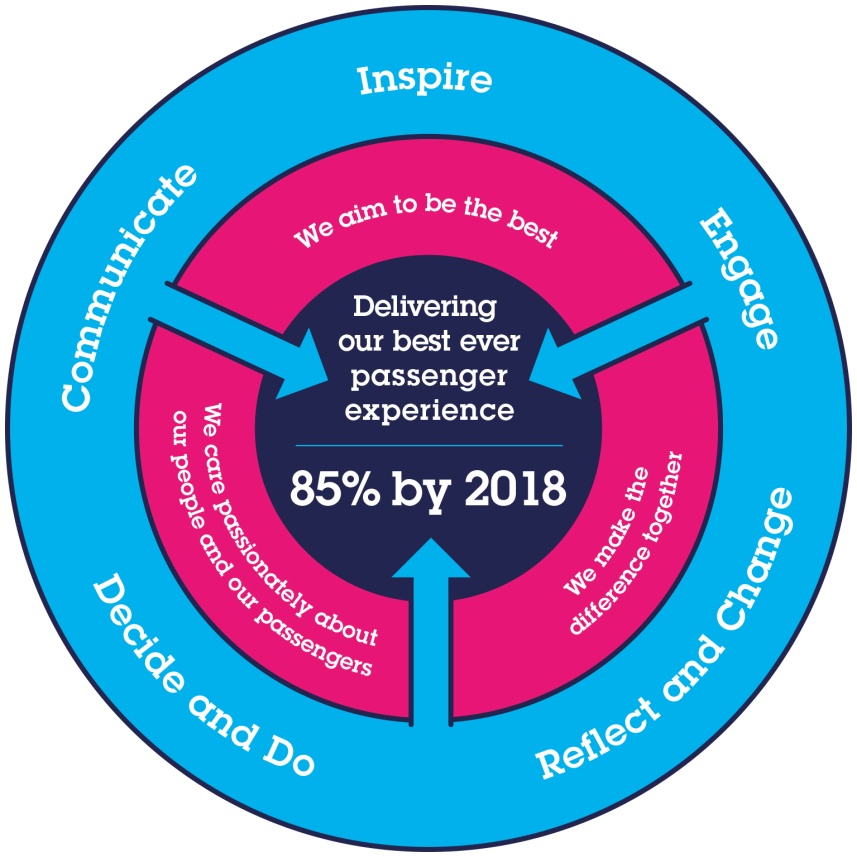 All shortlisted candidates seeking promotion will be assessed against this framework.The job demands the following blend of experience/knowledge, skills and behaviours (all are essential, unless otherwise shown and will be assessed by application and/ or interview/assessment):Southeastern aims to recruit people not just for jobs but for long term careers. We want good quality, talented people with the right attitude who will stay with us.For these reasons we look for evidence of Southeastern values and behaviours in all potential staff and our existing staff looking for promotion along with the particular experience/knowledge, skills and behaviours relevant to the position applied for.  These areWe care passionately about our people and passengerswe put ourselves in our passengers’ shoes to do what’s right for themwe support our colleagues to be, feel and do their bestwe love the places we serve and do our bit for our communities and environment We aim to be the bestwe move with pace, we’re agile and learn from everythingwe relentlessly strive to be the bestwe are professionals with personalities We make the difference together we are answerable to each other and our passengerswe trust each other and do what we say we willwe are stronger together than we are as individualsWe also have identified behaviours required to be successful in leading Southeastern. The Leading Southeastern framework details how we should be behaving in order to drive up performance to deliver 85 by 18.                                                Leading SoutheasternAll shortlisted candidates seeking promotion will be assessed against this framework.The job demands the following blend of experience/knowledge, skills and behaviours (all are essential, unless otherwise shown and will be assessed by application and/ or interview/assessment):Southeastern aims to recruit people not just for jobs but for long term careers. We want good quality, talented people with the right attitude who will stay with us.For these reasons we look for evidence of Southeastern values and behaviours in all potential staff and our existing staff looking for promotion along with the particular experience/knowledge, skills and behaviours relevant to the position applied for.  These areWe care passionately about our people and passengerswe put ourselves in our passengers’ shoes to do what’s right for themwe support our colleagues to be, feel and do their bestwe love the places we serve and do our bit for our communities and environment We aim to be the bestwe move with pace, we’re agile and learn from everythingwe relentlessly strive to be the bestwe are professionals with personalities We make the difference together we are answerable to each other and our passengerswe trust each other and do what we say we willwe are stronger together than we are as individualsWe also have identified behaviours required to be successful in leading Southeastern. The Leading Southeastern framework details how we should be behaving in order to drive up performance to deliver 85 by 18.                                                Leading SoutheasternAll shortlisted candidates seeking promotion will be assessed against this framework.The job demands the following blend of experience/knowledge, skills and behaviours (all are essential, unless otherwise shown and will be assessed by application and/ or interview/assessment):Southeastern aims to recruit people not just for jobs but for long term careers. We want good quality, talented people with the right attitude who will stay with us.For these reasons we look for evidence of Southeastern values and behaviours in all potential staff and our existing staff looking for promotion along with the particular experience/knowledge, skills and behaviours relevant to the position applied for.  These areWe care passionately about our people and passengerswe put ourselves in our passengers’ shoes to do what’s right for themwe support our colleagues to be, feel and do their bestwe love the places we serve and do our bit for our communities and environment We aim to be the bestwe move with pace, we’re agile and learn from everythingwe relentlessly strive to be the bestwe are professionals with personalities We make the difference together we are answerable to each other and our passengerswe trust each other and do what we say we willwe are stronger together than we are as individualsWe also have identified behaviours required to be successful in leading Southeastern. The Leading Southeastern framework details how we should be behaving in order to drive up performance to deliver 85 by 18.                                                Leading SoutheasternAll shortlisted candidates seeking promotion will be assessed against this framework.The job demands the following blend of experience/knowledge, skills and behaviours (all are essential, unless otherwise shown and will be assessed by application and/ or interview/assessment):Southeastern aims to recruit people not just for jobs but for long term careers. We want good quality, talented people with the right attitude who will stay with us.For these reasons we look for evidence of Southeastern values and behaviours in all potential staff and our existing staff looking for promotion along with the particular experience/knowledge, skills and behaviours relevant to the position applied for.  These areWe care passionately about our people and passengerswe put ourselves in our passengers’ shoes to do what’s right for themwe support our colleagues to be, feel and do their bestwe love the places we serve and do our bit for our communities and environment We aim to be the bestwe move with pace, we’re agile and learn from everythingwe relentlessly strive to be the bestwe are professionals with personalities We make the difference together we are answerable to each other and our passengerswe trust each other and do what we say we willwe are stronger together than we are as individualsWe also have identified behaviours required to be successful in leading Southeastern. The Leading Southeastern framework details how we should be behaving in order to drive up performance to deliver 85 by 18.                                                Leading SoutheasternAll shortlisted candidates seeking promotion will be assessed against this framework.The job demands the following blend of experience/knowledge, skills and behaviours (all are essential, unless otherwise shown and will be assessed by application and/ or interview/assessment):Southeastern aims to recruit people not just for jobs but for long term careers. We want good quality, talented people with the right attitude who will stay with us.For these reasons we look for evidence of Southeastern values and behaviours in all potential staff and our existing staff looking for promotion along with the particular experience/knowledge, skills and behaviours relevant to the position applied for.  These areWe care passionately about our people and passengerswe put ourselves in our passengers’ shoes to do what’s right for themwe support our colleagues to be, feel and do their bestwe love the places we serve and do our bit for our communities and environment We aim to be the bestwe move with pace, we’re agile and learn from everythingwe relentlessly strive to be the bestwe are professionals with personalities We make the difference together we are answerable to each other and our passengerswe trust each other and do what we say we willwe are stronger together than we are as individualsWe also have identified behaviours required to be successful in leading Southeastern. The Leading Southeastern framework details how we should be behaving in order to drive up performance to deliver 85 by 18.                                                Leading SoutheasternAll shortlisted candidates seeking promotion will be assessed against this framework.The job demands the following blend of experience/knowledge, skills and behaviours (all are essential, unless otherwise shown and will be assessed by application and/ or interview/assessment):Southeastern aims to recruit people not just for jobs but for long term careers. We want good quality, talented people with the right attitude who will stay with us.For these reasons we look for evidence of Southeastern values and behaviours in all potential staff and our existing staff looking for promotion along with the particular experience/knowledge, skills and behaviours relevant to the position applied for.  These areWe care passionately about our people and passengerswe put ourselves in our passengers’ shoes to do what’s right for themwe support our colleagues to be, feel and do their bestwe love the places we serve and do our bit for our communities and environment We aim to be the bestwe move with pace, we’re agile and learn from everythingwe relentlessly strive to be the bestwe are professionals with personalities We make the difference together we are answerable to each other and our passengerswe trust each other and do what we say we willwe are stronger together than we are as individualsWe also have identified behaviours required to be successful in leading Southeastern. The Leading Southeastern framework details how we should be behaving in order to drive up performance to deliver 85 by 18.                                                Leading SoutheasternAll shortlisted candidates seeking promotion will be assessed against this framework.The job demands the following blend of experience/knowledge, skills and behaviours (all are essential, unless otherwise shown and will be assessed by application and/ or interview/assessment):Southeastern aims to recruit people not just for jobs but for long term careers. We want good quality, talented people with the right attitude who will stay with us.For these reasons we look for evidence of Southeastern values and behaviours in all potential staff and our existing staff looking for promotion along with the particular experience/knowledge, skills and behaviours relevant to the position applied for.  These areWe care passionately about our people and passengerswe put ourselves in our passengers’ shoes to do what’s right for themwe support our colleagues to be, feel and do their bestwe love the places we serve and do our bit for our communities and environment We aim to be the bestwe move with pace, we’re agile and learn from everythingwe relentlessly strive to be the bestwe are professionals with personalities We make the difference together we are answerable to each other and our passengerswe trust each other and do what we say we willwe are stronger together than we are as individualsWe also have identified behaviours required to be successful in leading Southeastern. The Leading Southeastern framework details how we should be behaving in order to drive up performance to deliver 85 by 18.                                                Leading SoutheasternAll shortlisted candidates seeking promotion will be assessed against this framework.The job demands the following blend of experience/knowledge, skills and behaviours (all are essential, unless otherwise shown and will be assessed by application and/ or interview/assessment):Southeastern aims to recruit people not just for jobs but for long term careers. We want good quality, talented people with the right attitude who will stay with us.For these reasons we look for evidence of Southeastern values and behaviours in all potential staff and our existing staff looking for promotion along with the particular experience/knowledge, skills and behaviours relevant to the position applied for.  These areWe care passionately about our people and passengerswe put ourselves in our passengers’ shoes to do what’s right for themwe support our colleagues to be, feel and do their bestwe love the places we serve and do our bit for our communities and environment We aim to be the bestwe move with pace, we’re agile and learn from everythingwe relentlessly strive to be the bestwe are professionals with personalities We make the difference together we are answerable to each other and our passengerswe trust each other and do what we say we willwe are stronger together than we are as individualsWe also have identified behaviours required to be successful in leading Southeastern. The Leading Southeastern framework details how we should be behaving in order to drive up performance to deliver 85 by 18.                                                Leading SoutheasternAll shortlisted candidates seeking promotion will be assessed against this framework.The job demands the following blend of experience/knowledge, skills and behaviours (all are essential, unless otherwise shown and will be assessed by application and/ or interview/assessment):Southeastern aims to recruit people not just for jobs but for long term careers. We want good quality, talented people with the right attitude who will stay with us.For these reasons we look for evidence of Southeastern values and behaviours in all potential staff and our existing staff looking for promotion along with the particular experience/knowledge, skills and behaviours relevant to the position applied for.  These areWe care passionately about our people and passengerswe put ourselves in our passengers’ shoes to do what’s right for themwe support our colleagues to be, feel and do their bestwe love the places we serve and do our bit for our communities and environment We aim to be the bestwe move with pace, we’re agile and learn from everythingwe relentlessly strive to be the bestwe are professionals with personalities We make the difference together we are answerable to each other and our passengerswe trust each other and do what we say we willwe are stronger together than we are as individualsWe also have identified behaviours required to be successful in leading Southeastern. The Leading Southeastern framework details how we should be behaving in order to drive up performance to deliver 85 by 18.                                                Leading SoutheasternAll shortlisted candidates seeking promotion will be assessed against this framework.The job demands the following blend of experience/knowledge, skills and behaviours (all are essential, unless otherwise shown and will be assessed by application and/ or interview/assessment):G1Experience, Knowledge & Qualifications - EssentialDegree qualified – Sciences or Social Sciences, Mathematics, Economics, Computer Science, Information Management, Statistics Power user of Excel and analytical tools such as Power BI, proficient in Word, PowerPoint & OutlookSolid understanding of structured data sources, specifically SQL databases.Excellent communication skills and the ability to engage with people at all levels of the organisation.Strong analytical skills with the ability to collect, organise, analyse, and disseminate significant amounts of information with attention to detail and accuracyStrong desire and willingness to undertake a regime of self-learning (via training courses and in practise) for developing skills in the use of a variety of software (e.g. Power BI, SQL, Azure tools etc)Experience, Knowledge & Qualifications - DesirableProven working experience as a data analyst is desirable, however there is a considerable scope for personal growth and skills development within the role.Knowledge of statistics and experience undertaking statistical analysis is desired Experience, Knowledge & Qualifications - EssentialDegree qualified – Sciences or Social Sciences, Mathematics, Economics, Computer Science, Information Management, Statistics Power user of Excel and analytical tools such as Power BI, proficient in Word, PowerPoint & OutlookSolid understanding of structured data sources, specifically SQL databases.Excellent communication skills and the ability to engage with people at all levels of the organisation.Strong analytical skills with the ability to collect, organise, analyse, and disseminate significant amounts of information with attention to detail and accuracyStrong desire and willingness to undertake a regime of self-learning (via training courses and in practise) for developing skills in the use of a variety of software (e.g. Power BI, SQL, Azure tools etc)Experience, Knowledge & Qualifications - DesirableProven working experience as a data analyst is desirable, however there is a considerable scope for personal growth and skills development within the role.Knowledge of statistics and experience undertaking statistical analysis is desired Experience, Knowledge & Qualifications - EssentialDegree qualified – Sciences or Social Sciences, Mathematics, Economics, Computer Science, Information Management, Statistics Power user of Excel and analytical tools such as Power BI, proficient in Word, PowerPoint & OutlookSolid understanding of structured data sources, specifically SQL databases.Excellent communication skills and the ability to engage with people at all levels of the organisation.Strong analytical skills with the ability to collect, organise, analyse, and disseminate significant amounts of information with attention to detail and accuracyStrong desire and willingness to undertake a regime of self-learning (via training courses and in practise) for developing skills in the use of a variety of software (e.g. Power BI, SQL, Azure tools etc)Experience, Knowledge & Qualifications - DesirableProven working experience as a data analyst is desirable, however there is a considerable scope for personal growth and skills development within the role.Knowledge of statistics and experience undertaking statistical analysis is desired Experience, Knowledge & Qualifications - EssentialDegree qualified – Sciences or Social Sciences, Mathematics, Economics, Computer Science, Information Management, Statistics Power user of Excel and analytical tools such as Power BI, proficient in Word, PowerPoint & OutlookSolid understanding of structured data sources, specifically SQL databases.Excellent communication skills and the ability to engage with people at all levels of the organisation.Strong analytical skills with the ability to collect, organise, analyse, and disseminate significant amounts of information with attention to detail and accuracyStrong desire and willingness to undertake a regime of self-learning (via training courses and in practise) for developing skills in the use of a variety of software (e.g. Power BI, SQL, Azure tools etc)Experience, Knowledge & Qualifications - DesirableProven working experience as a data analyst is desirable, however there is a considerable scope for personal growth and skills development within the role.Knowledge of statistics and experience undertaking statistical analysis is desired Experience, Knowledge & Qualifications - EssentialDegree qualified – Sciences or Social Sciences, Mathematics, Economics, Computer Science, Information Management, Statistics Power user of Excel and analytical tools such as Power BI, proficient in Word, PowerPoint & OutlookSolid understanding of structured data sources, specifically SQL databases.Excellent communication skills and the ability to engage with people at all levels of the organisation.Strong analytical skills with the ability to collect, organise, analyse, and disseminate significant amounts of information with attention to detail and accuracyStrong desire and willingness to undertake a regime of self-learning (via training courses and in practise) for developing skills in the use of a variety of software (e.g. Power BI, SQL, Azure tools etc)Experience, Knowledge & Qualifications - DesirableProven working experience as a data analyst is desirable, however there is a considerable scope for personal growth and skills development within the role.Knowledge of statistics and experience undertaking statistical analysis is desired Experience, Knowledge & Qualifications - EssentialDegree qualified – Sciences or Social Sciences, Mathematics, Economics, Computer Science, Information Management, Statistics Power user of Excel and analytical tools such as Power BI, proficient in Word, PowerPoint & OutlookSolid understanding of structured data sources, specifically SQL databases.Excellent communication skills and the ability to engage with people at all levels of the organisation.Strong analytical skills with the ability to collect, organise, analyse, and disseminate significant amounts of information with attention to detail and accuracyStrong desire and willingness to undertake a regime of self-learning (via training courses and in practise) for developing skills in the use of a variety of software (e.g. Power BI, SQL, Azure tools etc)Experience, Knowledge & Qualifications - DesirableProven working experience as a data analyst is desirable, however there is a considerable scope for personal growth and skills development within the role.Knowledge of statistics and experience undertaking statistical analysis is desired Experience, Knowledge & Qualifications - EssentialDegree qualified – Sciences or Social Sciences, Mathematics, Economics, Computer Science, Information Management, Statistics Power user of Excel and analytical tools such as Power BI, proficient in Word, PowerPoint & OutlookSolid understanding of structured data sources, specifically SQL databases.Excellent communication skills and the ability to engage with people at all levels of the organisation.Strong analytical skills with the ability to collect, organise, analyse, and disseminate significant amounts of information with attention to detail and accuracyStrong desire and willingness to undertake a regime of self-learning (via training courses and in practise) for developing skills in the use of a variety of software (e.g. Power BI, SQL, Azure tools etc)Experience, Knowledge & Qualifications - DesirableProven working experience as a data analyst is desirable, however there is a considerable scope for personal growth and skills development within the role.Knowledge of statistics and experience undertaking statistical analysis is desired Experience, Knowledge & Qualifications - EssentialDegree qualified – Sciences or Social Sciences, Mathematics, Economics, Computer Science, Information Management, Statistics Power user of Excel and analytical tools such as Power BI, proficient in Word, PowerPoint & OutlookSolid understanding of structured data sources, specifically SQL databases.Excellent communication skills and the ability to engage with people at all levels of the organisation.Strong analytical skills with the ability to collect, organise, analyse, and disseminate significant amounts of information with attention to detail and accuracyStrong desire and willingness to undertake a regime of self-learning (via training courses and in practise) for developing skills in the use of a variety of software (e.g. Power BI, SQL, Azure tools etc)Experience, Knowledge & Qualifications - DesirableProven working experience as a data analyst is desirable, however there is a considerable scope for personal growth and skills development within the role.Knowledge of statistics and experience undertaking statistical analysis is desired Experience, Knowledge & Qualifications - EssentialDegree qualified – Sciences or Social Sciences, Mathematics, Economics, Computer Science, Information Management, Statistics Power user of Excel and analytical tools such as Power BI, proficient in Word, PowerPoint & OutlookSolid understanding of structured data sources, specifically SQL databases.Excellent communication skills and the ability to engage with people at all levels of the organisation.Strong analytical skills with the ability to collect, organise, analyse, and disseminate significant amounts of information with attention to detail and accuracyStrong desire and willingness to undertake a regime of self-learning (via training courses and in practise) for developing skills in the use of a variety of software (e.g. Power BI, SQL, Azure tools etc)Experience, Knowledge & Qualifications - DesirableProven working experience as a data analyst is desirable, however there is a considerable scope for personal growth and skills development within the role.Knowledge of statistics and experience undertaking statistical analysis is desired Experience, Knowledge & Qualifications - EssentialDegree qualified – Sciences or Social Sciences, Mathematics, Economics, Computer Science, Information Management, Statistics Power user of Excel and analytical tools such as Power BI, proficient in Word, PowerPoint & OutlookSolid understanding of structured data sources, specifically SQL databases.Excellent communication skills and the ability to engage with people at all levels of the organisation.Strong analytical skills with the ability to collect, organise, analyse, and disseminate significant amounts of information with attention to detail and accuracyStrong desire and willingness to undertake a regime of self-learning (via training courses and in practise) for developing skills in the use of a variety of software (e.g. Power BI, SQL, Azure tools etc)Experience, Knowledge & Qualifications - DesirableProven working experience as a data analyst is desirable, however there is a considerable scope for personal growth and skills development within the role.Knowledge of statistics and experience undertaking statistical analysis is desired G2SkillsIT literacy would be required to prepare reports and presentation materials suitable for senior manager review. Analytical skills to understand and articulate the business needs in an objective and compelling manner.  An ability to work successfully to deadlines and timescales.Coaching and influencing skillsGood communication skillsGood thinking and problem-solving skills. Forward thinking and organised. SkillsIT literacy would be required to prepare reports and presentation materials suitable for senior manager review. Analytical skills to understand and articulate the business needs in an objective and compelling manner.  An ability to work successfully to deadlines and timescales.Coaching and influencing skillsGood communication skillsGood thinking and problem-solving skills. Forward thinking and organised. SkillsIT literacy would be required to prepare reports and presentation materials suitable for senior manager review. Analytical skills to understand and articulate the business needs in an objective and compelling manner.  An ability to work successfully to deadlines and timescales.Coaching and influencing skillsGood communication skillsGood thinking and problem-solving skills. Forward thinking and organised. SkillsIT literacy would be required to prepare reports and presentation materials suitable for senior manager review. Analytical skills to understand and articulate the business needs in an objective and compelling manner.  An ability to work successfully to deadlines and timescales.Coaching and influencing skillsGood communication skillsGood thinking and problem-solving skills. Forward thinking and organised. SkillsIT literacy would be required to prepare reports and presentation materials suitable for senior manager review. Analytical skills to understand and articulate the business needs in an objective and compelling manner.  An ability to work successfully to deadlines and timescales.Coaching and influencing skillsGood communication skillsGood thinking and problem-solving skills. Forward thinking and organised. SkillsIT literacy would be required to prepare reports and presentation materials suitable for senior manager review. Analytical skills to understand and articulate the business needs in an objective and compelling manner.  An ability to work successfully to deadlines and timescales.Coaching and influencing skillsGood communication skillsGood thinking and problem-solving skills. Forward thinking and organised. SkillsIT literacy would be required to prepare reports and presentation materials suitable for senior manager review. Analytical skills to understand and articulate the business needs in an objective and compelling manner.  An ability to work successfully to deadlines and timescales.Coaching and influencing skillsGood communication skillsGood thinking and problem-solving skills. Forward thinking and organised. SkillsIT literacy would be required to prepare reports and presentation materials suitable for senior manager review. Analytical skills to understand and articulate the business needs in an objective and compelling manner.  An ability to work successfully to deadlines and timescales.Coaching and influencing skillsGood communication skillsGood thinking and problem-solving skills. Forward thinking and organised. SkillsIT literacy would be required to prepare reports and presentation materials suitable for senior manager review. Analytical skills to understand and articulate the business needs in an objective and compelling manner.  An ability to work successfully to deadlines and timescales.Coaching and influencing skillsGood communication skillsGood thinking and problem-solving skills. Forward thinking and organised. SkillsIT literacy would be required to prepare reports and presentation materials suitable for senior manager review. Analytical skills to understand and articulate the business needs in an objective and compelling manner.  An ability to work successfully to deadlines and timescales.Coaching and influencing skillsGood communication skillsGood thinking and problem-solving skills. Forward thinking and organised. G3BehavioursEnergy, enthusiasm, willingness to learn & evolve, a tireless quest for understanding and most importantly a strong desire for continuous improvement & self-developmentBehavioursEnergy, enthusiasm, willingness to learn & evolve, a tireless quest for understanding and most importantly a strong desire for continuous improvement & self-developmentBehavioursEnergy, enthusiasm, willingness to learn & evolve, a tireless quest for understanding and most importantly a strong desire for continuous improvement & self-developmentBehavioursEnergy, enthusiasm, willingness to learn & evolve, a tireless quest for understanding and most importantly a strong desire for continuous improvement & self-developmentBehavioursEnergy, enthusiasm, willingness to learn & evolve, a tireless quest for understanding and most importantly a strong desire for continuous improvement & self-developmentBehavioursEnergy, enthusiasm, willingness to learn & evolve, a tireless quest for understanding and most importantly a strong desire for continuous improvement & self-developmentBehavioursEnergy, enthusiasm, willingness to learn & evolve, a tireless quest for understanding and most importantly a strong desire for continuous improvement & self-developmentBehavioursEnergy, enthusiasm, willingness to learn & evolve, a tireless quest for understanding and most importantly a strong desire for continuous improvement & self-developmentBehavioursEnergy, enthusiasm, willingness to learn & evolve, a tireless quest for understanding and most importantly a strong desire for continuous improvement & self-developmentBehavioursEnergy, enthusiasm, willingness to learn & evolve, a tireless quest for understanding and most importantly a strong desire for continuous improvement & self-developmentG4Other Other Other Other Other Other Other Other Other Other HDimensions of roleDimensions of roleDimensions of roleDimensions of roleDimensions of roleDimensions of roleDimensions of roleDimensions of roleDimensions of roleDimensions of roleH1Financial – Direct:Financial – Direct:Financial – Direct:Financial – Direct:H2Financial – Other: Financial – Other: Financial – Other: Financial – Other: H3Staff Responsibilities – Direct:Staff Responsibilities – Direct:Staff Responsibilities – Direct:Staff Responsibilities – Direct:H4Staff Responsibilities – Other:Staff Responsibilities – Other:Staff Responsibilities – Other:Staff Responsibilities – Other:NoNoNoNoNoNoH5Any Other Statistical Data:Any Other Statistical Data:Any Other Statistical Data:Any Other Statistical Data:IAcknowledgementAcknowledgementAcknowledgementAcknowledgementAcknowledgementAcknowledgementAcknowledgementAcknowledgementAcknowledgementAcknowledgementI1Prepared By:Prepared By:_Rangel Hristov___Rangel Hristov___Rangel Hristov___Rangel Hristov__Date:_31st January 2022__31st January 2022__31st January 2022_I2Approved By (Head of Department):Approved By (Head of Department):____________________________________________________________Date:__________________________________________ JJob Description BriefingJob Description BriefingJob Description BriefingJob Description BriefingJob Description BriefingJob Description BriefingJob Description BriefingJob Description BriefingJob Description BriefingJob Description BriefingThe post holder has been briefed on and understands the requirements of this Job Description and other related documents:The post holder has been briefed on and understands the requirements of this Job Description and other related documents:The post holder has been briefed on and understands the requirements of this Job Description and other related documents:The post holder has been briefed on and understands the requirements of this Job Description and other related documents:The post holder has been briefed on and understands the requirements of this Job Description and other related documents:The post holder has been briefed on and understands the requirements of this Job Description and other related documents:The post holder has been briefed on and understands the requirements of this Job Description and other related documents:The post holder has been briefed on and understands the requirements of this Job Description and other related documents:The post holder has been briefed on and understands the requirements of this Job Description and other related documents:The post holder has been briefed on and understands the requirements of this Job Description and other related documents:Name of post holder:Signature:Signature:Date:Name of briefing manager:Signature:Signature:Date:KNominated Deputy for Safety requirements Nominated Deputy for Safety requirements Nominated Deputy for Safety requirements Nominated Deputy for Safety requirements Nominated Deputy for Safety requirements Nominated Deputy for Safety requirements Nominated Deputy for Safety requirements Nominated Deputy for Safety requirements Nominated Deputy for Safety requirements Nominated Deputy for Safety requirements If this is a KEY SAFETY POST (D2 in Safety Details above is YES) at least one nominated deputy must be identified.  The Job Holder must ensure that the Nominated Deputy(ies) receives a copy of and is briefed on this Job Description.  If there are more nominated deputies, they should sign further copies of this Job Description.If this is a KEY SAFETY POST (D2 in Safety Details above is YES) at least one nominated deputy must be identified.  The Job Holder must ensure that the Nominated Deputy(ies) receives a copy of and is briefed on this Job Description.  If there are more nominated deputies, they should sign further copies of this Job Description.If this is a KEY SAFETY POST (D2 in Safety Details above is YES) at least one nominated deputy must be identified.  The Job Holder must ensure that the Nominated Deputy(ies) receives a copy of and is briefed on this Job Description.  If there are more nominated deputies, they should sign further copies of this Job Description.If this is a KEY SAFETY POST (D2 in Safety Details above is YES) at least one nominated deputy must be identified.  The Job Holder must ensure that the Nominated Deputy(ies) receives a copy of and is briefed on this Job Description.  If there are more nominated deputies, they should sign further copies of this Job Description.If this is a KEY SAFETY POST (D2 in Safety Details above is YES) at least one nominated deputy must be identified.  The Job Holder must ensure that the Nominated Deputy(ies) receives a copy of and is briefed on this Job Description.  If there are more nominated deputies, they should sign further copies of this Job Description.If this is a KEY SAFETY POST (D2 in Safety Details above is YES) at least one nominated deputy must be identified.  The Job Holder must ensure that the Nominated Deputy(ies) receives a copy of and is briefed on this Job Description.  If there are more nominated deputies, they should sign further copies of this Job Description.If this is a KEY SAFETY POST (D2 in Safety Details above is YES) at least one nominated deputy must be identified.  The Job Holder must ensure that the Nominated Deputy(ies) receives a copy of and is briefed on this Job Description.  If there are more nominated deputies, they should sign further copies of this Job Description.If this is a KEY SAFETY POST (D2 in Safety Details above is YES) at least one nominated deputy must be identified.  The Job Holder must ensure that the Nominated Deputy(ies) receives a copy of and is briefed on this Job Description.  If there are more nominated deputies, they should sign further copies of this Job Description.If this is a KEY SAFETY POST (D2 in Safety Details above is YES) at least one nominated deputy must be identified.  The Job Holder must ensure that the Nominated Deputy(ies) receives a copy of and is briefed on this Job Description.  If there are more nominated deputies, they should sign further copies of this Job Description.If this is a KEY SAFETY POST (D2 in Safety Details above is YES) at least one nominated deputy must be identified.  The Job Holder must ensure that the Nominated Deputy(ies) receives a copy of and is briefed on this Job Description.  If there are more nominated deputies, they should sign further copies of this Job Description.The nominated deputy has been briefed on and understands the requirements of this Job Description and other related documents:The nominated deputy has been briefed on and understands the requirements of this Job Description and other related documents:The nominated deputy has been briefed on and understands the requirements of this Job Description and other related documents:The nominated deputy has been briefed on and understands the requirements of this Job Description and other related documents:The nominated deputy has been briefed on and understands the requirements of this Job Description and other related documents:The nominated deputy has been briefed on and understands the requirements of this Job Description and other related documents:The nominated deputy has been briefed on and understands the requirements of this Job Description and other related documents:The nominated deputy has been briefed on and understands the requirements of this Job Description and other related documents:The nominated deputy has been briefed on and understands the requirements of this Job Description and other related documents:The nominated deputy has been briefed on and understands the requirements of this Job Description and other related documents:Name of nominated deputy:Signature:Signature:Date:Name of briefing manager:Signature:Signature:Date: